Breakfast CookieGroups of 2-3Ingredients:125 mL brown sugar185 mL quick oats250 mL whole wheat flour2 mL baking soda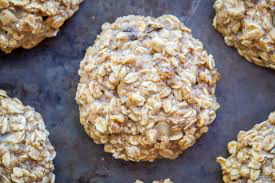 5 mL baking powder1 mL ground ginger½ mL ground cloves30 mL ground flax30 mL rice krispies30 mL wheat germ 30 mL canola oil40 mL apple sauce15 mL water1 egg3 mL vanilla extract60 mL raisins or cranberries (optional)Directions:Preheat oven to 350 FIn a large bowl mix together brown sugar, oats, flour, baking soda, baking powder, ginger, cloves, flax, rice krispies and wheat germ.Make a well in the centre and add canola oil, apple sauce, water, eggs and vanilla. Mix until well blended.Stir in raisins/cranberries.Scoop out golf ball sized cookies onto cookie sheets. Flatten with the back of a spoon. These cookies do not spread when baked.Bake 8 to 10 minutes in preheated oven.Let cool on pan for 2 minutes before transferring to a cooling rack.